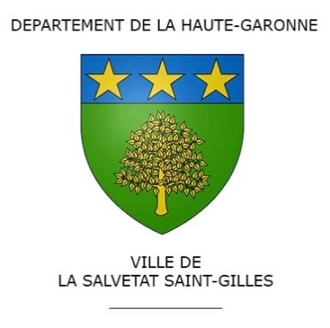 DEMANDE D'AUTORISATION SPECIALE D’ABSENCE(Imprimé à compléter et à retourner à la collectivité aux Ressources humaines avec justificatif)Nom – Prénom : __________________________________________________________________Service : __________________________________________________________________Sollicite une autorisation spéciale d'absence pour le motif suivant (joindre le justificatif d’absence) __________________________________________________________________________Date de l’absence : le ………. /………... /……….                       Horaires :  de ________H __________à  _________H ____________Demande déposée le………………………………………………… à La Salvetat Saint Gilles.Signature de l’agent,						-----------------------------------------------------------------------------------------------------------------------------------□ Accord                        □ Refus pour le motif suivant : ………………………………………….Vu le………………………………………………….., à La Salvetat Saint Gilles.Signature de l’Autorité Territoriale,Le DGSLa DRH